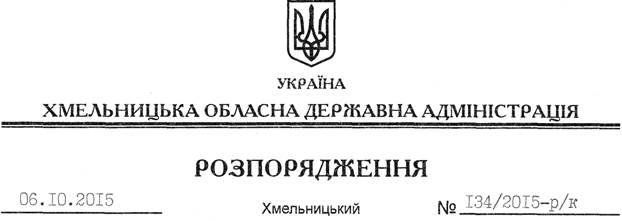 На підставі Положення про відзнаки обласної державної адміністрації, затвердженого розпорядженням голови облдержадміністрації від 22 листопада 2013 року № 381/2013-р, зареєстрованого Головним управлінням юстиції в області 28 листопада 2013 року за № 80/1914:1. Нагородити Почесною Грамотою обласної державної адміністрації з врученням цінного подарунка кожному:1.1. За високий професіоналізм, сумлінне виконання службових обов’язків та з нагоди Дня створення військової частини:Орчаківського Віктора Володимировича, майора, командира загону знищення вибухонебезпечних предметів військової частини А2641;Кухара Андрія Анатолійовича, капітана, командира інженерної роти військової частини А3290.1.2. За багаторічну сумлінну працю, високий професіоналізм, вагомий особистий внесок у розвиток комплексного лісогосподарського виробництва та з нагоди 50-річчя від дня народження Слободян Антоніну Іванівну, заступника начальника відділу бухгалтерського обліку та економічного аналізу обласного управління лісового та мисливського господарства.1.3. За високий професіоналізм, сумлінне виконання посадових обов’язків та з нагоди Дня нотаріату:1.4. За багаторічну працю, високий професіоналізм, сумлінне виконання посадових обов’язків та з нагоди виходу на пенсію Мосійчук Катерину Павлівну, головного спеціаліста відділу планування, організації цивільного захисту населення та підготовки органів управління управління з питань цивільного захисту населення обласної державної адміністрації.1.5. За високий професіоналізм, самовідданість, сумлінне виконання посадових обов’язків, вагомий внесок у справу цивільного захисту населення і територій та з нагоди Дня рятівника:1.6. За сумлінну працю, високий професіоналізм, вагомий внесок у соціально-економічний розвиток області та з нагоди Дня підприємця:1.7. За сумлінну працю, високий професіоналізм, зразкове виконання посадових обов’язків та з нагоди закінчення реконструкції навчального кор.пусу Славутського обласного спеціалізованого ліцею-інтернату поглибленої підготовки учнів у галузі науки:1.8. За сумлінну працю, вагомий особистий внесок у розвиток спорту, пропаганду здорового способу життя та з нагоди Дня фізичної культури і спорту:1.9. За багаторічну сумлінну працю, високий професіоналізм, вагомий особистий внесок у розвиток агропромислового виробництва області та з нагоди Свята врожаю 2015:1.10. За багаторічну сумлінну працю, вагомий особистий внесок у патріотичне виховання молоді та з нагоди 80-річчя від дня народження Дусіну Інну Олексіївну, члена ревізійної комісії обласної організації ветеранів, м. Хмельницький.1.11. За багаторічну сумлінну працю, високий професіоналізм, вагомий внесок у розвиток охорони здоров’я області та з нагоди 65-річчя від дня народження Флаксемберга Аркадія Семеновича, головного лікаря обласної лікарні.1.12. За сумлінну працю, високий професіоналізм, зразкове виконання службових обов’язків та з нагоди 35-річчя від дня народження Русецьку Наталію Петрівну, заступника начальника відділу взаємодії з правоохоронними органами та оборонної роботи апарату обласної державної адміністрації.1.13. За сумлінну працю, високий професіоналізм, вагомий особистий внесок у справу навчання і виховання учнівської молоді та з нагоди 50-ї річниці від дня заснування Хмельницького торговельно-економічного коледжу Київського національного торговельно-економічного університету працівників закладу:1.14. За багаторічну сумлінну працю, розвиток ветеранського руху та з нагоди 75-річчя від дня народження Верхошапову Таїсію Іванівну, ветерана праці, завідувача приймальні зі звернень обласної ради ветеранів.1.15. За багаторічну сумлінну працю, високий професіоналізм, вагомий особистий внесок у справу реалізації державної політики з питань соціальної роботи з сім’ями, дітьми і молоддю та з нагоди 50-річчя від дня народження  Власюк Тетяну Михайлівну, директора обласного центру соціальних служб для сім’ї, дітей та молоді.1.16. За багаторічну сумлінну працю, зразкове виконання посадових обов’язків, вагомий особистий внесок у розвиток газового господарства та з нагоди Дня працівників нафтової, газової та нафтопереробної промисловості:1.17. За сумлінну працю, організаційну та методичну допомогу у будівництві інженерних споруд з метою зміцнення обороноздатності держави:1.18. За сумлінну працю, високий професіоналізм, вагомий особистий внесок у розвиток добросовісної конкуренції у всіх сферах економіки та з нагоди 30-річчя від дня народження Примуша Романа Борисовича, заступника голови обласного територіального відділення Антимонопольного комітету України.1.19. За високий професіоналізм, багаторічну сумлінну працю в органах виконавчої влади, зразкове виконання службових обов’язків та з нагоди 60-річчя від дня народження Романчук Галину Юріївну, завідувача друкарського бюро загального відділу апарату обласної державної адміністрації.1.20. За високий професіоналізм, сумлінне виконання службових обов’язків, вагомий особистий внесок у справу навчання і виховання учнівської молоді та з нагоди Дня міста Славута Матвійко Тетяну Миколаївну, директора навчально-виховного комплексу “Загальноосвітня школа І-ІІІ ступенів, гімназія” м. Славута.1.21. За сумлінну працю, високий професіоналізм, вагомий особистий внесок у розвиток і підвищення ефективності лісогосподарського виробництва Хмельниччини та з нагоди Дня працівника лісу:1.22. За багаторічну сумлінну працю, високий професіоналізм, вагомий особистий внесок у забезпечення життєдіяльності обласного центру та з нагоди Дня міста Хмельницький:2. Обласна державна адміністрація висловлює подяку з врученням цінного подарунка кожному:2.1. За високий професіоналізм, сумлінне виконання службових обов’язків та з нагоди Дня створення військової частини А2641:2.2. За високий професіоналізм, сумлінне виконання службових обов’язків та з нагоди Дня створення військової частини А3290 Фтемову Олександру Олександровичу, прапорщику, техніку інженерної роти військової частини А3290.2.3. За багаторічну самовіддану працю, особистий внесок у відбудову сільського господарства та з нагоди 105-річчя від дня народження Чеботарьову Іллі Олексійовичу, жителю м. Кам’янець-Подільський.2.4. За багаторічну самовіддану працю, особистий внесок у відбудову сільського господарства та з нагоди 100-річчя від дня народження:2.5. За сумлінну працю, високий професіоналізм, вагомий особистий внесок у справу навчання і виховання учнівської молоді та з нагоди 50-ї річниці від дня заснування Хмельницького торговельно-економічного коледжу Київського національного торговельно-економічного університету працівників закладу:2.6. За сумлінну працю, високий професіоналізм, вагомий особистий внесок у розвиток і підвищення ефективності лісогосподарського виробництва Хмельниччини та з нагоди Дня працівника лісу:2.7. За багаторічну сумлінну працю, високий професіоналізм, вагомий особистий внесок у забезпечення життєдіяльності обласного центру та з нагоди Дня міста Хмельницький:Голова адміністрації                                                                         М.ЗагороднийПро нагородження Почесною Грамотою та подякою обласної державної адміністраціїВознуВалентину Борисівну–завідувача Красилівської державної нотаріальної конториДинькоГалину Антонівну–приватного нотаріуса Ярмолинецького районного нотаріального округуБенюкаОлександра Володимировича–майора служби цивільного захисту, начальника      14-ї державної пожежно-рятувальної частини Головного управління ДСНС України в областіЗагорськогоЄвгена Андрійовича–відповідального чергового відділу оперативного чергування та забезпечення управління з питань цивільного захисту населення обласної державної адміністраціїКриловаЮрія Володимировича–начальника управління з питань надзвичайних ситуацій та цивільного захисту населення виконавчого комітету Кам’янець-Подільської міської радиМужилоСергія Вержілієвича–старшого сержанта служби цивільного захисту, водолаза водолазно-рятувального відділення № 2 групи водолазно-рятувальних робіт Аварійно-рятувального загону спеціального призначення Головного управління ДСНС України в областіПавліковськогоАнатолія Григоровича–головного спеціаліста з питань цивільного захисту населення апарату Чемеровецької райдержадміністраціїколектив державного підприємства “Науково-технічний комплекс “Завод точної механіки”, м. Кам’янець-Подільськийколектив державного підприємства “Науково-технічний комплекс “Завод точної механіки”, м. Кам’янець-Подільськийколектив державного підприємства “Науково-технічний комплекс “Завод точної механіки”, м. Кам’янець-Подільськийколектив товариства з обмеженою відповідальністю “Подільський бройлер”, м. Дунаївціколектив товариства з обмеженою відповідальністю “Подільський бройлер”, м. Дунаївціколектив товариства з обмеженою відповідальністю “Подільський бройлер”, м. ДунаївціБурчуВіктора Анатолійовича–директора товариства з обмеженою відповідальністю “Білдермакс”, с. Ленківці Шепетівського районуКоролюкаПетра Володимировича–директора державного підприємства “Красилівський агрегатний завод”КотляраЙосипа Григоровича–голову товариства з обмеженою відповідальністю “Взутекс”, м. ХмельницькийМоскалюкаАнатолія Івановича–голову правління приватного акціонерного товариства по технічній експлуатації і сервісу молочного обладнання “Тесмо-М”, м. ХмельницькийТеличкаМиколу Григоровича–директора приватного підприємства “Ізяславмолпродукт”, м. ІзяславЛужецького Олександра Миколайовича–начальника будівельної дільниці приватного акціонерного товариства “Об’єднання “Прогрес”, м. СлавутаСаприкіну Олену Яківну–директора Славутського обласного ліцею-інтернатуСтадницькогоАндрія Георгійовича–директора товариства з обмеженою відповідальністю “Центр комплексного проектування УБ ХАЕС”, м. НетішинГерегуОлександра Володимировича–президента Федерації важкої атлетики УкраїниСтародубаАнатолія Михайловича–ветерана спорту майстра спорту України з велоспорту, організатора Всеукраїнського турніру з велоспорту “Тур братів Стародубів”ФедосєєваАнатолія Івановича–директора обласного центру фізичного виховання учнівської молодіХіблінаІгоря Миколайовича–голову обласної федерації футболуДячука Анатолія Івановича–помічника комбайнера приватного підприємства “Аграрна компанія 2004”, с. Лісківці Кам’янець-Подільського районуДячука Євгена Олексійовича–комбайнера приватного підприємства “Аграрна компанія 2004”, с. Лісківці Кам’янець-Подільського районуЗахароваОлега Валентиновича–тракториста фермерського господарства “Велес-Агро”, с. Збруч Кам’янець-Подільського районуКовпакТетяну Андріївну–майстра виробничого навчання НазарчукНаталію Миколаївну–завідувача технологічного відділення, викладача технологічних дисциплінНайдукГалину Іванівну–заступника директора з навчальної роботи, викладача організації виробництва і обслуговування в підприємствах харчування ФроловуНаталію Леонідівну–завідувача фінансового відділення, викладача фінансових дисциплін ШпичкоІнну Олександрівну–заступника директора з виховної роботи, викладача психології МаринкевичаВолодимира Івановича–слюсаря з експлуатації та ремонту газового устаткування Волочиського управління з експлуатації газового господарства публічного акціонерного товариства “Хмельницькгаз”ПлехаВолодимира Миколайовича–майстра служби підземних газопроводів Білогірської дільниці Славутського управління з експлуатації газового господарства публічного акціонерного товариства “Хмельницькгаз”РогатинаВіталія Миколайовича–водія Новоушицької дільниці Деражнянського управління з експлуатації газового господарства публічного акціонерного товариства “Хмельницькгаз”БратенкаІвана Івановича–майора, заступника начальника штабу з мобілізаційної роботи військової частини А3290ПутрюІгоря Володимировича–полковника, начальника групи зв’язку Головного управління оперативного забезпечення Збройних сил УкраїниІвановаВолодимира Миколайовича–інженера лісосировинних ресурсів державного підприємства “Славутське лісове господарство”КрамараМиколу Михайловича–старшого майстра дільниці Михайлівського лісництва державного підприємства “Хмельницьке лісомисливське господарство”КратасюкаОлексія Петровича–водія автотранспортних засобів державного підприємства “Ізяславське лісове господарство”МакаревичаВалентина Антоновича–головного механіка державного підприємства “Ізяславське лісове господарство”МанюкаОлега Васильовича–директора Новоушицького спеціалізованого лісомисливського підприємства “Поділля”МегеляАнатолія Анатолійовича–майстра лісу Струзького лісництва державного підприємства “Новоушицьке лісове господарство”МіщанчукаБогдана Васильовича–лісника Славутського районного спеціалізованого лісокомунального підприємства “Ліс”ОстапенкаОлександра Андрійовича–провідного інженера з охорони праці державного підприємства “Старокостянтинівське лісове господарство”ПоворознікІнну Йосипівну–головного бухгалтера комунального підприємства “Надра Кам’янеччини” Кам’янець-Подільської районної радиСтепчукаВасиля Михайловича–тракториста комунального підприємства “Лісове господарство” Віньковецької районної радиЦибанюкаІллю Миколайовича–лісничого Романівського лісництва державного підприємства “Шепетівське лісове господарство”БаскаВолодимира Тимофійовича–водія громадського транспорту Хмельницького комунального підприємства “Електротранс”ЛучковаАндрія Павловича–машиніста автогідропідіймача комунального підприємства по зеленому будівництву і благоустрою міста виконавчого комітету Хмельницької міської радиМіхнякаБогдана Григоровича–директора державної бюджетної установи “Хмельницький регіональний центр з інвестицій та розвитку”, депутата Хмельницької міської радиГрушецькомуСергію Анатолійовичу–старшині, старшому інструктору відділення підготовки пошукових собак загону підготовки кінологів та собак військової частини А2641МахніцькомуАнатолію Анатолійовичу–солдату, водію-саперу відділення пошуку та знешкодження саморобних вибухових пристроїв загону пошуку та знешкодження саморобних вибухових пристроїв  військової частини А2641КрушевськійАнісії Антонівні–жительці м. ВолочиськЯнечкоВанді Іванівні–жительці с. Слобідка Кузьминська Городоцького районуЛучицькійНаталії Юріївні–голові циклової комісії діловодства, інформаційних технологій та математики, викладачу комп’ютерних дисциплін РикунЛюдмилі Володимирівні–бухгалтеру І категорії Самборській Інні Мар’янівні–завідувачу господарською частиною ЦмикалОлені Миколаївні–викладачу товарознавства продовольчих товарів ГордійчукуМиколі Андрійовичу–трактористу гаража державного підприємства “Старокостянтинівське лісове господарство”ГуменюкуБогдану Олеговичу–єгерю Славутського лісництва державного підприємства “Славутське лісове господарство”Приступі Володимиру Валерійовичу–ліснику Віньковецького лісництва державного підприємства “Ярмолинецьке лісове господарство”ФабіянськомуОлегу Володимировичу–верстатнику Дунаєвецького лісокомплексу державного підприємства “Кам’янець-Подільське лісове господарство”ЧайціОлександру Володимировичу–єгерю Рудня-Новенського лісництва державного підприємства “Шепетівське лісове господарство”ВисокольськомуРуслану Анатолійовичу–оператору котельні 5-го розряду району теплових мереж № 3 міського комунального підприємства “Хмельницьктеплокомуненерго”ГрабовськомуСергію Тадеушовичу–електрогазозварнику 5-го розряду комунального підприємства по будівництву, ремонту та експлуатації доріг виконавчого комітету Хмельницької міської ради